Консультация для родителей «Наблюдение за бабочкой»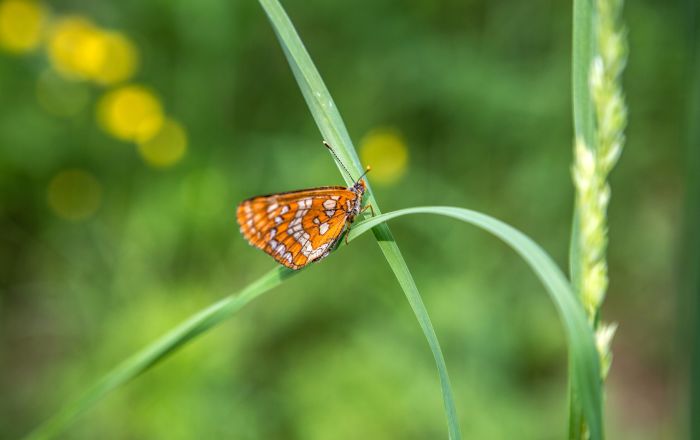 Какой широкий простор для наблюдений предоставляет нам летняя природа!Наши любознательные «почемучки» готовы к новым наблюдениям и открытиям. Согласитесь, уважаемые родители, с тем, что все дети проявляют интерес к насекомым, да и взрослые тоже. Прежде всего, насекомые они привлекают дошкольников своим внешним видом, и тем, как перемещаются, как издают звуки и чем занимаются. Кого-то из детей больше интересуют всюду снующие муравьи, кто-то не может оторвать взгляд от ярких бабочек на цветке, кому-то удалось запечатлеть стрекозу или кузнечика в траве – и счастью нет предела. Рядом с детьми находимся мы, взрослые, и помогаем своим детям по доброму относиться к живому миру природы.Бабочки – подарок лета, нарядные красавицы. Их нельзя не заметить, и нельзя ими не восхищаться! У детей-почемучек могут возникнуть самые разные вопросы к вам, дорогие родители. Например, Как зовут бабочку? Где спит бабочка? Чем питается? Где зимует? И если вы плохо осведомлены в этих вопросах, то вам нужно вместе с ребенком посмотреть ответы в энциклопедии, в интернете, в книгах. Если вопросов не будет у детей, то вы можете сами их задать своему ребенку, чтобы расширить его кругозор и развивать в нем любознательность.С чего начать? С главного - наблюдать за бабочками не принося им вреда!Прочитайте детям стихотворение Шумова Н. «Я, ребята, бабочка!»Я, ребята, бабочка.Домик мой – не баночка.Уберите свой сачокИ закройте на крючок.Потихоньку подходите.Полюбуйтесь-поглядите!А появится охота –Можно даже сделать фото.Попробуйте во время прогулки сфотографировать бабочку. Потом можно ее внимательно рассмотреть и, если появиться желание, то отобразить в своем творчестве.Рассматривая бабочку (любую, спросите у ребенка, что его больше всего удивляет?Обратите внимание на крылья бабочки! Это необыкновенно красивые крылья, которые состоят из мельчайших частиц (чешуек). Каждая чешуйка имеет один цвет. Из чешуек, как мозаика, складываются сложные узоры крыльев.Обязательно объясните ребенку, что крылья у бабочки очень хрупкие и ломкие. Их можно рассмотреть, полюбоваться ими, но дотрагиваться нельзя - крылышки помнутся, бабочка больше не сможет летать и погибнет. Не берите бабочку в руки! Сохраните ей жизнь!Наблюдая за бабочками, прочитайте детям стихотворение или загадайте загадку - это привлекает их внимание к объекту рассматривания.  Художественное слово обогащает впечатления от наблюдений, несет чувство эмоциональной близости ко всему живому, чуткое отношение к нему, воспитывает зачатки экологической культуры. Можно выучить наизусть с ребенком понравившееся стихотворение (загадку).